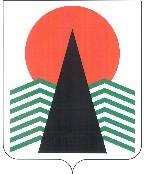 АДМИНИСТРАЦИЯНЕФТЕЮГАНСКОГО РАЙОНАпостановлениег.НефтеюганскОб утверждении Методики расчета значений целевых показателей
 муниципальной программы «Совершенствование муниципального 
управления в Нефтеюганском районе на 2019-2024 годы и на период до 2030 года» В соответствии постановлением администрации Нефтеюганского района 
от 24.09.2013 № 2493-па-нпа «О порядке разработки и реализации муниципальных программ и ведомственных целевых программ муниципального образования Нефтеюганский район» п о с т а н о в л я ю:Утвердить Методику расчета значений целевых показателей муниципальной программы «Совершенствование муниципального управления в Нефтеюганском районе на 2019-2024 годы и на период до 2030 года» (приложение).Настоящее постановление вступает в силу после подписания 
и распространяет свое действие на правоотношения, возникшие с 01.01.2022.Настоящее постановление подлежит размещению на официальном сайте органов местного самоуправления Нефтеюганского района. Контроль за выполнением постановления возложить на заместителей главы Нефтеюганского района по направлениям деятельности. Исполняющий обязанностиГлавы района							С.А.КудашкинПриложениек постановлению администрации Нефтеюганского районаот 12.09.2022 № 1659-паМетодика расчета значений целевых показателей муниципальной программы «Совершенствование муниципального управления в Нефтеюганском районе 
на 2019-2024 годы и на период до 2030 года»1.  Общие положенияНастоящая Методика расчета значений целевых показателей муниципальной программы Нефтеюганского района «Совершенствование муниципального управления в Нефтеюганском районе на 2019-2024 годы и на период до 2030 года» (далее – целевые показатели) устанавливает порядок расчета значений целевых показателей, достижение которых обеспечивается в результате реализации мероприятий муниципальной программы Нефтеюганского района «Совершенствование муниципального управления в Нефтеюганском районе на 2019-2024 годы и на период до 2030 года», утвержденной постановлением администрации Нефтеюганского района от 31.10.2016 № 1791-па-нпа «Об утверждении муниципальной программы Нефтеюганского района «Совершенствование муниципального управления в Нефтеюганском районе на 2019-2024 годы и на период до 2030 года».Порядок расчета значений целевых показателейЗначение целевого показателя 1 (Таблица 1) «Сохранение доли лиц, замещающих муниципальные должности, муниципальных служащих и лиц, включенных в резерв управленческих кадров, прошедших обучение по программам дополнительного  профессионального образования, от потребности, определенной муниципальным образованием, %» определяется по итогам года, как соотношение количества муниципальных служащих и лиц, включенных в резерв для замещения вакантных должностей муниципальной службы в органах местного самоуправления Нефтеюганского района и резерв управленческих кадров для замещения целевых управленческих должностей Нефтеюганского района (далее- резервы), прошедших обучение по программам дополнительного профессионального образования (повышения квалификации), к количеству муниципальных служащих и лиц, включенных в резервы и в планы обучения по программам дополнительного профессионального образования.Значение целевого показателя 2 (Таблица 1) «Увеличение доли муниципальных служащих, соблюдающих ограничения и запреты, требования 
к служебному поведению, %» определяется по результатам мониторинга состояния 
и эффективности реализации мер по противодействию коррупции (антикоррупционный мониторинг), осуществляемого в рамках мер 
по противодействию коррупции в соответствии с постановлением Главы Нефтеюганского района от 31.03.2020 № 33-пг, как отношение количества муниципальных служащих, соблюдающих запреты, ограничения, требования 
к служебному поведению, к общему количеству муниципальных служащих.Значение целевого показателя 1 (Таблица 8) «Исполнение обеспечения функций органами местного самоуправления Нефтеюганского района 
и подведомственными администрации Нефтеюганского района казенными учреждениями ежегодно не ниже 95%» определяется соотношением фактического исполнения к плановым значениям по выполнению полномочий и функций органами местного самоуправления Нефтеюганского района и подведомственными администрации Нефтеюганского района казенными учреждениями и умноженным 
на 100.Значение целевого показателя 2 (Таблица 8) «Исполнение плана мероприятий муниципального земельного контроля за использованием земель ежегодно на уровне 100%» определяется соотношением количества фактически проведенных проверок в отчетном периоде к запланированному графиком проведения проверок по муниципальному земельному контролю за использованием земель 
и умноженным на 100.Значение целевого показателя 3 (Таблица 8) «Количество совершенных юридически значимых действий с увеличением 1% в год, единиц» определяется 
в соответствии с данными ведомственной отчетности (форма 26, утвержденная приказом Министерства юстиции Российской Федерации от 28.08.2008 № 189 
«Об утверждении форм статистической отчетности Министерства юстиции Российской Федерации, о государственной регистрации актов гражданского состояния»).Значение целевого показателя 4 (Таблица 8) «Количество архивных дел особо ценных и наиболее востребованных, включая аудио и видео, переведенных 
в электронный вид, хранящихся в архиве Нефтеюганского района, единиц хранения»  определяется на основании данных годовой отчетной документации по форме паспорта архива.Значение целевого показателя 5 (Таблица 8) «Увеличение доли должностей, по которым сформированы в установленном порядке резервы управленческих кадров муниципального образования, от количества должностей, по которым такие резервы должны быть сформированы, %» рассчитывается исходя из соотношения количества должностей, по которым фактически сформированы в установленном порядке резервы, от количества должностей, по которым такие резервы должны быть сформированы 
на конец реализации муниципальной программы.Значение целевого показателя 6 (Таблица 8) Увеличение количества участников мероприятий, направленных на повышение престижа и открытости муниципальной службы, единиц» определяется исходя из фактического количества участников указанных мероприятий за год, в соответствии с положениями постановления администрации Нефтеюганского района от 10.05.2016 № 603-па 
«Об утверждении положения о проведении ежегодного конкурса «Лучший муниципальный служащий муниципального образования Нефтеюганский район».Значение целевого показателя 7 (Таблица 8) «Исполнение плана мероприятий, направленных на качественное формирование кадрового состава 
и организацию муниципальной службы, ежегодно на уровне 100%» определяется исходя из фактического исполнения мероприятий, запланированных на текущий год. Комплекс мероприятий планируется по мере необходимости структурно-штатных преобразований администрации Нефтеюганского района.Значение целевого показателя 8 (Таблица 8) «Количество консультаций, полученных потребителями по вопросам защиты прав потребителей, единиц» определяется на основании данных, внесенных в журнал регистрации обращений граждан по вопросам защиты прав потребителей за год.Исполняющий обязанностиГлавы района							С.А.Кудашкин12.09.2022№ 1659-па№ 1659-па